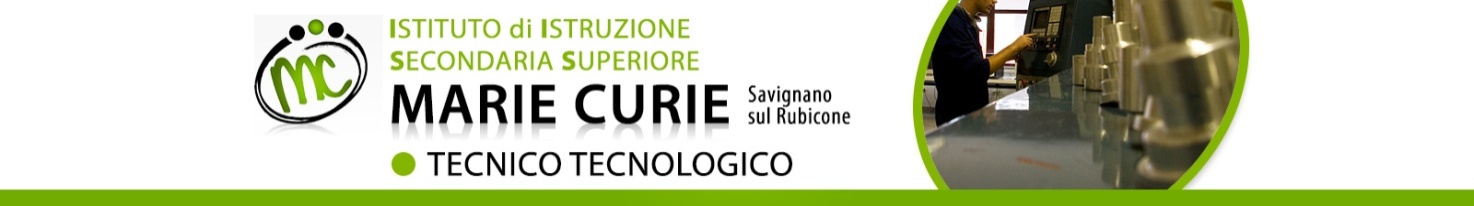 Programmazione anno scolastico 2020-2021Contenuti per la classe 5°A – MeccanicaITP: Giovanni GualtieriElementi di disegno meccanico                                                         Esercitazioni di lettura del Disegno Tecnico Meccanico (complessivi)Rilievo e disegno di gruppi meccanici Tolleranza di forma e di posizione: segni grafici convenzionali, linearità, planarità, circolarità, cilindricità, parallelismo perpendicolarità, oscillazione. Tolleranze geometriche generali secondo UNI ISO 2768/2.Organizzazione della Produzione Industriale                                                         Relazioni tecnologiche fra i diversi parametri di taglio: degrado degli utensili da taglio (usura per abrasione, usura per adesione, usura per diffusione), controllo dell’usura, legge di Taylor (equazione, equazione generalizzata).Considerazioni di carattere economico sulla velocità di taglio: generalità, velocità di minimo costo, velocità di massima produzione, velocità di massimo profitto. Esempi di calcolo (velocità di minimo costo e velocità di massima produzione).L’Azienda come sistema: fattore umano fattore economico, capitale fisso, capitale circolante, fattore organizzativo. Miglioramento dell’Organizzazione del lavoro: Layout di impianto per aziende manifatturiere. Fabbricazione per reparti e a transfert. Montaggio a posto fisso a transfert in linea a ritmo non imposto e a ritmo imposto, montaggio ad isola.educazione civica L’organigramma aziendale: commerciale, produttivo, amministrativo, tecnico. Controllo qualità e applicazioniGestione della Produzione Industriale                                                                   Programmazione operativa, avanzamento e controllo: Gantt, PERT. Il budget come strumento di programmazione aziendale: preventivazione.Classificazione dei sistemi produttivi: produzione artigianale, produzione di massa, lean production (produzione snella). Differenza tra produzione per magazzino e produzione su commessa. Gestione delle risorse umane, dei clienti e dei fornitori. Lotto economico di produzione e di acquisto.